CERTIFIED APPLICATION 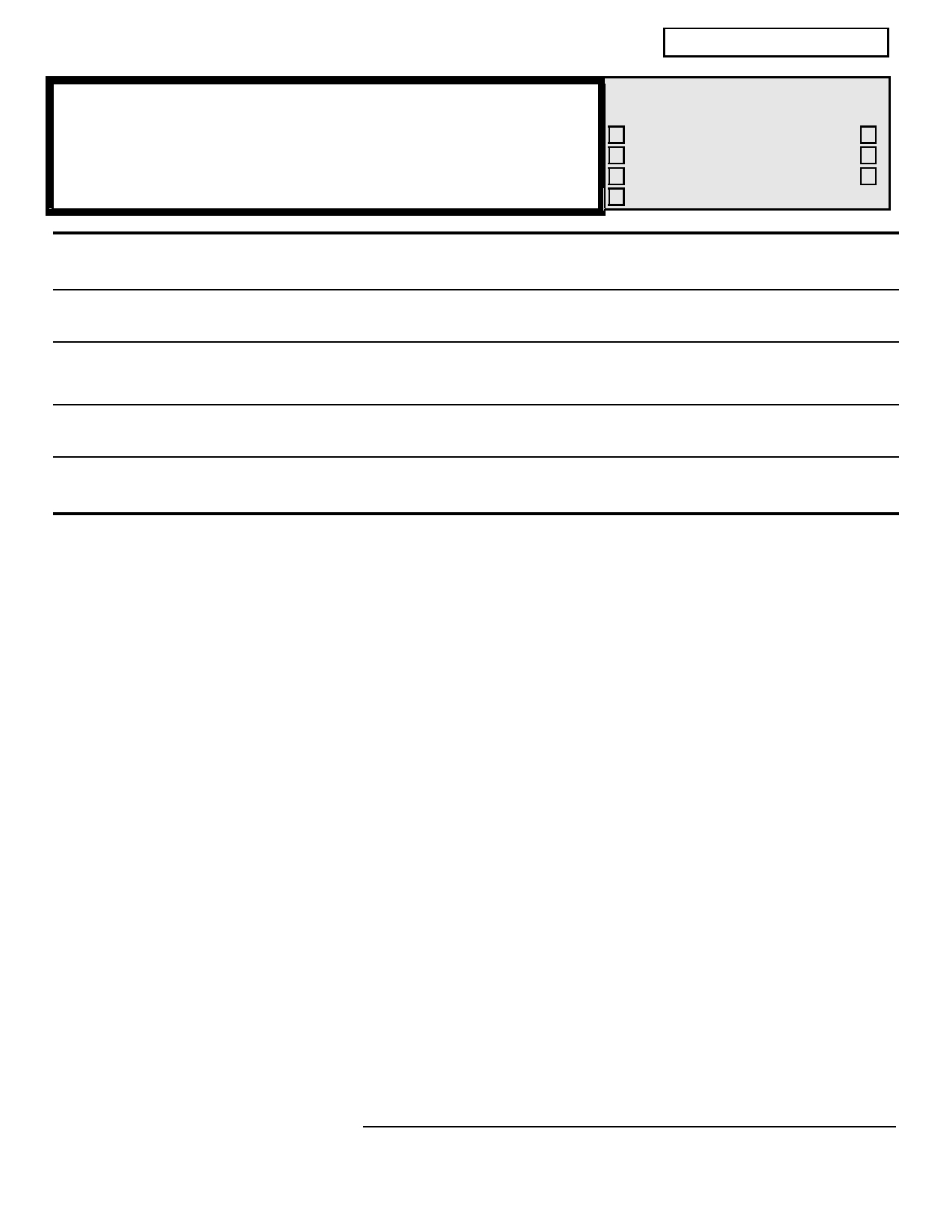 Centerville School District #215 	Personnel Use Only 2315 Centerville Hwy 	Ltr. of App. 	Application Centerville WA. 98613 	Placement File 	Resume phone: (509) 773-4893 	Fax: (509) 773-4902 	References 	Transcripts Certificate APPLICATION FOR PROFESSIONAL EMPLOYMENT Applicant's Full Name (Last) 	(First) 	(M.I.) 	(Maiden Name) Other Name(s) (Please provide any additional information relative to change of name, use of an assumed name, or nickname, necessary to enable a check on your work or school record.) Present Mailing Address (Street) 	(City) 	(State) 	(Zip) Permanent Mailing Address (Street) 	(City) 	(State) 	(Zip) Telephone Numbers: Present: ( 	)	Permanent: ( 	)	Work ( 	)Social Security Number _________________ (Note: Completion of number is optional. Failure to submit social security number on this form will not prohibit employment consideration. Social security number may be required on other forms prior to employment.) My signature below authorizes the school district to conduct a background investigation and authorizes release of information in connection with my application for employment. This investigation may include such information as criminal or civil convictions, driving records, previous employers and educational institutions, personal references, professional references, and other appropriate sources. I waive my right of access to any such information, and without limitation hereby release the school district and the reference source from any liability in connection with its release or use. This release includes the sources cited above and specific examples as follows: the local sheriff, information from the Central Criminal Records Exchange of either data on all criminal convictions or certification that no data on criminal convictions are maintained, information from the Washington or other State Department of Social Services Child Protective Services Unit and any locality to which they may refer for release of information pertaining to any findings of child abuse or neglect investigations involving me. Furthermore, I certify that I have made true, correct and complete answers and statements on this application in the knowledge that they may be relied upon in considering my application, and I understand that any omission, false answered statement made by me on this application, or any supplement to it will be sufficient grounds for failure to employ or for my discharge should I become employed with the school district. ________________________________________________________ Signature of Applicant ________________________ Date MARK THE APPROPRIATE BOXES 	INDICATE POSITION(S) DESIRED FOR WHICH YOU ARE ENDORSED ( ) New Application ( ) Previous Application on File ( ) Former Employee of the School District Are you a U.S. Citizen? ( ) Yes ( ) No ( ) Teacher ( ) Guidance ( ) Other (Explain ___________________ ( ) Administrator ( ) Library/Media __________________ If not, are you eligible to work in the U.S.? 	List grade level(s) and/or subject area(s) in order of preference: ( ) Yes 	( ) No Rev.6/19/2018 THE CENTERVILLE SCHOOL DISTRICT IS AN EQUAL OPPORTUNITY EMPLOYER I. 	EDUCATIONAL AND PROFESSIONAL TRAINING (List chronologically) 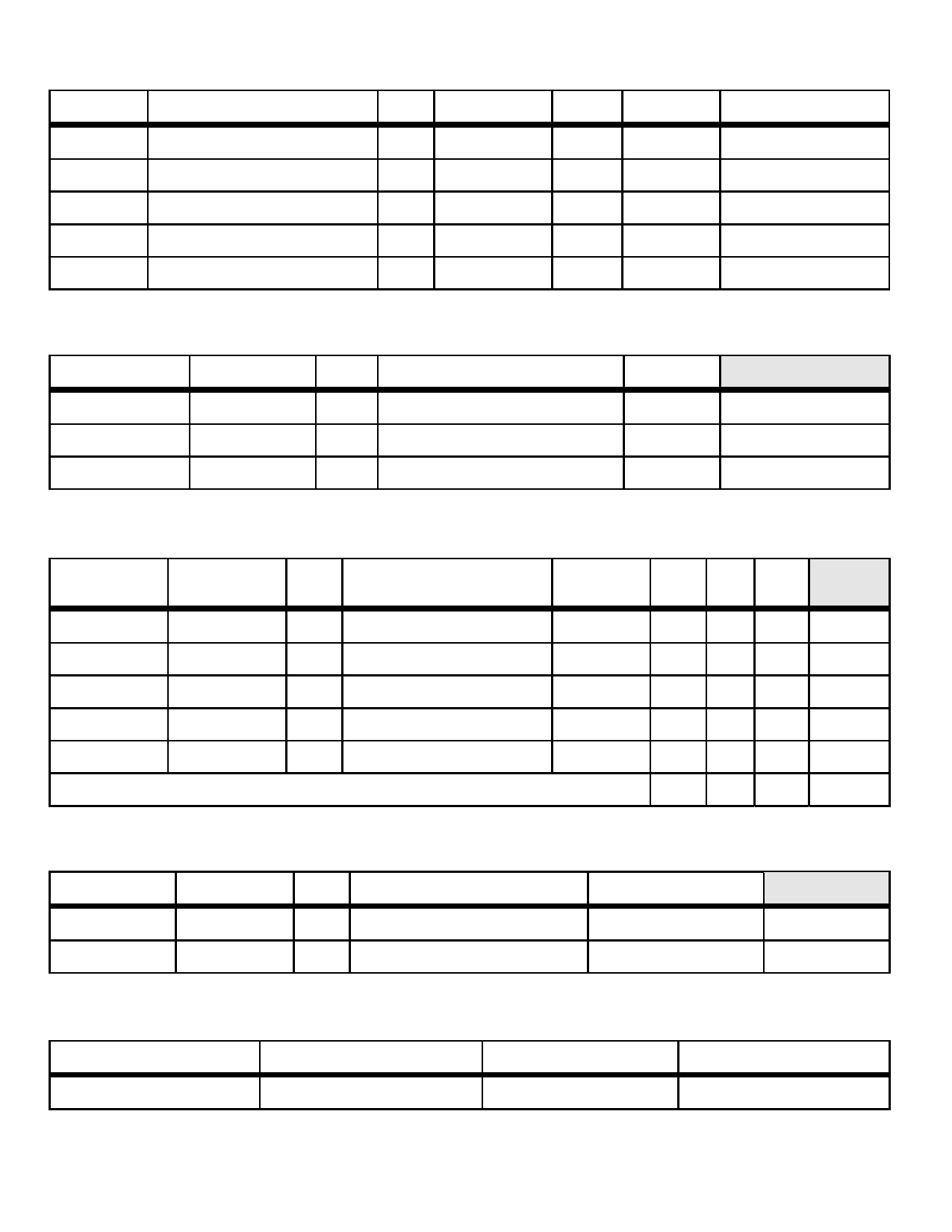 Level of 	Type of 	Year of 	Dates of Attendance Education 	Name of School or University 	State 	Field of Study 	Degree 	Graduation 	From......To High School College of University II. 	STUDENT TEACHING EXPERIENCE (List chronologically and include any internships) School District Name of School 	City/County 	State 	Grade level and/or Subject 	Dates 	Personnel Use III. 	TEACHING EXPERIENCE (List chronologically all teaching experience. DO NOT include substitute teaching) Position Held 	Dates 	Full 	Part School District 	Grades and/or Subjects Taught 	Mo/Day/Yr 	Total 	Time 	Time 	Personnel Name of School 	City/County 	State 	(Specify) 	From...To 	Years 			Use TOTAL IV. 	WORK EXPERIENCE OTHER THAN TEACHING (List chronologically and attach a sheet if necessary) Employer 	City/County 	State 	Kind of Work 	Dates of Employment 	Personnel Use V. 	MILITARY EXPERIENCE Branch of Service 	Occupational Specialist (MOS) 	Inclusive Dates 	Type of Discharge THE CENTERVILLE SCHOOL DISTRICT IS AN EQUAL OPPORTUNITY EMPLOYER VI. 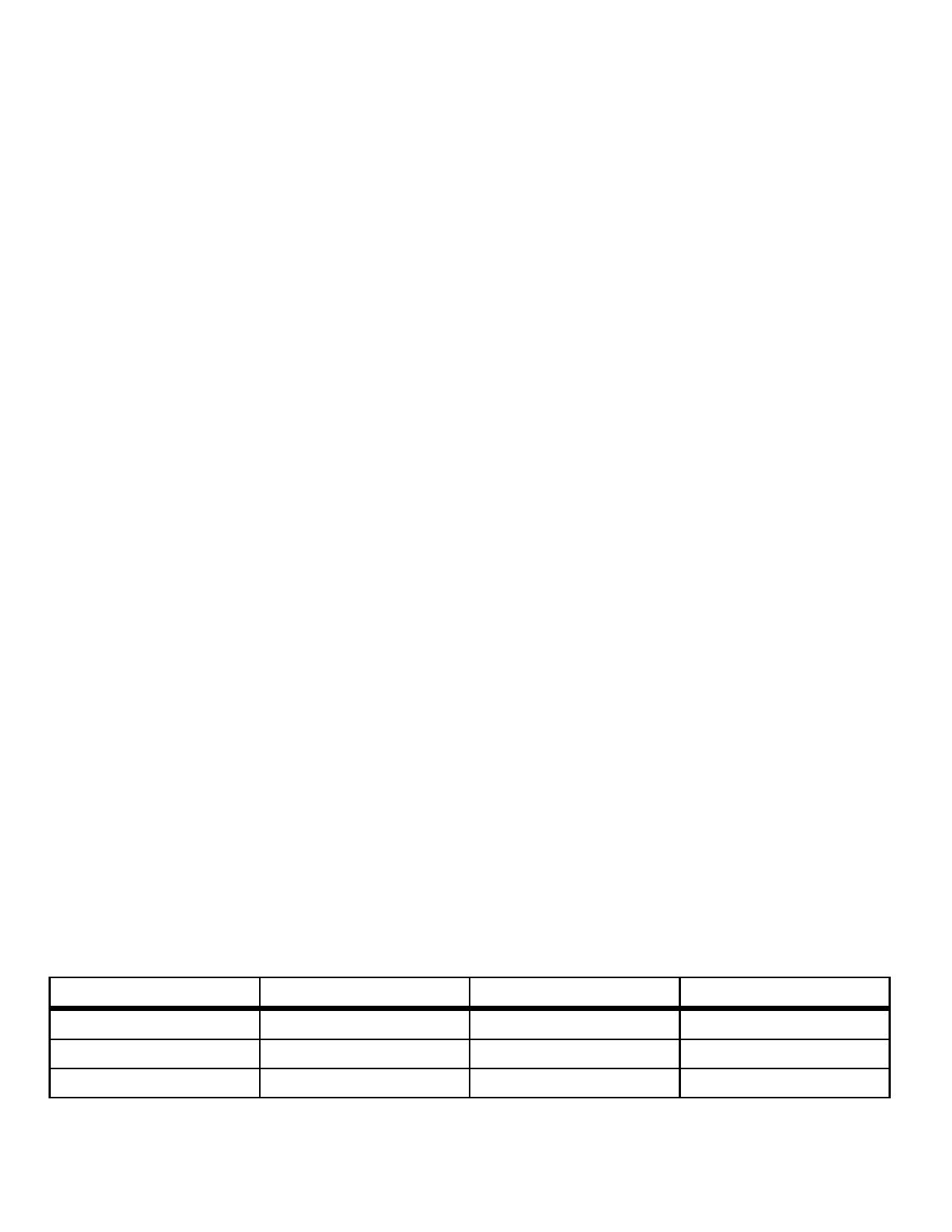 A. B. CERTIFICATION If you have been issued a Wash. certificate, please submit a copy... Copy enclosed? .......................No ( ) Yes ( ) Type of Washington Certificate: _____________________________________________________________________ Year of Expiration of Washington Certificate ___________ Endorsement(s) __________________________________ ______________________________________________________________________________________________ Have you applied for a WA certificate? No ( ) Yes ( ) When ____ Check if statement of eligibility enclosed ( ) If you have been issued a certificate in another state, please submit copy. Copy enclosed?........................... No ( ) Yes ( ) State ________ 	Expiration Date__________Certification/Endorsements __________________________________ State ________ 	Expiration Date_________ Certification/Endorsements __________________________________ VII. C. Do you meet the Washington State-No Child Left Behind Highly Qualified Requirement for this position? No ( ) Yes ( ) Please submit documentation of your Highly Qualified status for the core academic area you have applied for. GENERAL INFORMATION Month, Day, and Year available for employment _____________ Are you under contract? ......................No ( ) Yes ( ) If yes, where? _______________________ Present Position ______________________________ If presently employed, why do you wish to change? ________________________________________ If under contract, what type: Annual/Probationary ( ) Other ( ) (Explain)____________________ If under contract, have you checked and can you be released if you are offered another position? ...........................No ( ) Yes ( ) If not under contract now, have you ever held a continuing contract in Washington? ................................No ( ) Yes ( ) If yes, cite school district(s) and date(s) _______________________________________________________________ Referral Source: Advertisement/Posting ( ) Employee ( ) Friend ( ) Other (Explain) ________________________ Have you ever been refused tenure or a continuing contract? 	(If yes, explain on back) .................................. No ( ) Yes ( ) Have you ever been discharged or requested to resign from a position? (If yes, explain on back) ...................... No ( ) Yes ( ) Have you ever been convicted of a violation of law other than a minor traffic violation? (If yes, explain on back) ......................................................................................................................................................................... No ( ) Yes ( ) Have you ever had a certificate or license revoked or suspended? (If yes, explain on back) ................................ No ( ) Yes ( ) Are any criminal charges or proceedings pending against you? (If yes, explain on back)...................................... No ( ) Yes ( ) Have you been convicted of any offense involving the sexual molestation, physical or sexual abuse, or rape of a child?(If yes, explain on back) ............................................................................................ No ( ) Yes ( ) VIII. REFERENCES It is the applicant's responsibility to have the following information provided the School District in order to be considered for employment: A. The names of at least three references sources must be provided and must include current employer if employed, or last employer if not currently employed. B. Unless included in Placement File, applicants with work experience must provide recommendations from principals and/or superintendents from all contracted educational work experiences within the past three years, provide references from last contracted experience. Applicants who are beginning teachers registered with a college placement office must include references from their student teaching supervisor(s) and cooperating teacher(s) in the placement file or by listing names below. C. As indicated above, ( ) a Placement File is being sent, and/or ( ) references are listed belowName of Reference 	Position/Relationship 	Mailing Address 	Phone Number THE CENTERVILLE SCHOOL DISTRICT IS AN EQUAL OPPORTUNITY EMPLOYER IX. 	EXTRACURRICULAR ACTIVITIES 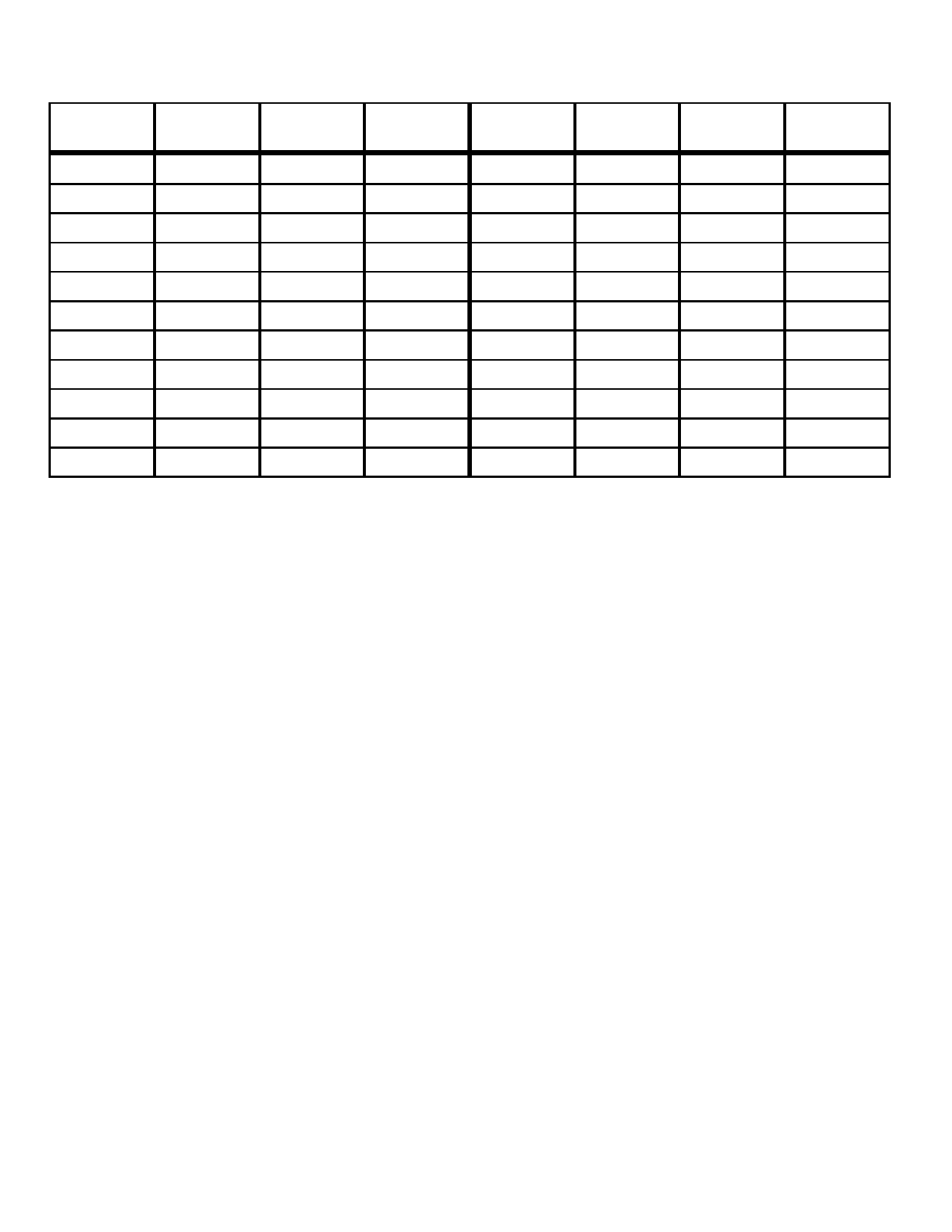 Indicate the number of years experience in the activities listed below. Circle activities you are willing to coach/sponsor: Extra 	Extra Curricular 	High School 	College 	Coaching 	Curricular 	High School 	College 	Contract Activities 	Experience 	Experience 	Experience 	Activities 	Experience 	Experience 	Experience Football 	Vocal Music Basketball 	Athletic Dir. Baseball 	Athletic Train. Softball 	Drill Team Track 	Drama Cross Cntry 	Yearbook Wrestling 	Newspaper Golf 	Student Govt. Tennis 	Honor Soc. Volleyball 	Clubs Pep Band 	Cheerleaders X. 	OTHER INFORMATION To avoid conflict of interest, list any local school board member or employee (relative(s) in the school district and cite relationship: ________________________________________________________________________________________________________ Estimate your total absence from work or school for the last three years and explain the reason(s): __________________________ ________________________________________________________________________________________________________ Explain any physical or mental conditions which would adversely affect your ability to perform the duties of the position you seek; or if there are none, so state: __________________________________________________________________ In your own handwriting, provide any additional information you desire that will afford an additional understanding of your qualifications. Your goals, objectives, philosophy, and other background factors are of special interest. ________________________________________________________________________________________________________ ________________________________________________________________________________________________________ ________________________________________________________________________________________________________ ________________________________________________________________________________________________________ ADDITIONAL REMARKS AND/OR EXPLANATIONS FROM SECTION VII GENERAL INFORMATION (attach additional sheet if needed) ________________________________________________________________________________________________________ ________________________________________________________________________________________________________ The Centerville School District #215 does not discriminate in any programs or activities on the basis of sex, race, creed, religion, color, national origin, age, veteran or military status, sexual orientation, gender expression or identity, disability, or the use of a trained dog guide or service animal and provides equal access to the Boy Scouts and other designated youth groups.  The following employee(s) has been designated to handle questions and complaints of alleged discrimination: Kristin Cameron, Principal 2315 Centerville Hwy, Centerville, WA 98613 (509) 773-4893 kristin@centervilleschool.orgTHE CENTERVILLE SCHOOL DISTRICT IS AN EQUAL OPPORTUNITY EMPLOYER CENTERVILLE SCHOOL DISTRICT ACADEMIC PREPARATIONCERTIFICATES/LICENSESList below teaching, ESA, administrative and special certificates held:REFERENCESPlease provide five (5) current references, including supervisors whom you have served under who can be contacted to provide references of your experience, knowledge and abilities for the position you have applied.	Name		Occupation/Company		Address		Home Phone	 Business Phone1.															   2.															3.															4.															5.															THE CENTERVILLE SCHOOL DISTRICT IS AN EQUAL OPPORTUNITY EMPLOYER (Attach additional sheets, if necessary, using same format)PERSONAL INFORMATION		Did you ever belong to a Washington State Retirement System? ______________________________________If yes, name of Retirement System _____________________________________________________________Dates (from) __________ (to) ___________U.S. Citizen? __________ If not, are you an alien lawfully authorized to work in the United States? _________(Persons hired will be required to provide documents verifying identity and authorization to work within three business days of employment)Do you have any physical, sensory or mental limitations, handicaps or health problems that could prevent you from successfully performing the job for which you are applying? __________ If yes, please explain: ________Have you been discharged, nonrenewed (excluding RIF) or forced to resign for misconduct or unsatisfactory service from any position? ______________ If yes, please explain: _____________________________________________________________________________________________________________________________Have you been convicted of any crime other than a minor traffic violation or released from prison within the past 7 years? __________ If yes, please explain on a separate sheet of paper. (A conviction record is not necessarily a disqualification for employment.)THE CENTERVILLE SCHOOL DISTRICT IS AN EQUAL OPPORTUNITY EMPLOYER Name of InstitutionCity and StateDates AttendedFrom            ToYears CompletedDegreesAnd DateMajor &MinorHigh School:College or University:Graduate Work:Type of CertificateStateLevel/AreaDate IssuedExpiration DateEMPLOYMENT RECORD(Include military and volunteer services)EMPLOYMENT RECORD(Include military and volunteer services)EMPLOYMENT RECORD(Include military and volunteer services)EMPLOYMENT RECORD(Include military and volunteer services)EMPLOYMENT RECORD(Include military and volunteer services)DateFrom       ToJob TitleEmployerAddress, City, StateSupervisor’sName & PhoneReason forLeaving